02/05/2023, 11:59BionexoRESULTADO – TOMADA DE PREÇON° 2023124TP36422HEMUO Instituto de Gestão e Humanização – IGH, entidade de direito privado e sem fins lucrativos,classificado como Organização Social, vem tornar público o resultado da Tomada de Preços, com afinalidade de adquirir bens, insumos e serviços para o HEMU - Hospital Estadual da Mulher, comendereço à Rua R-7, S/N, Setor Oeste, Goiânia, CEP: 74.125-090.Bionexo do Brasil LtdaRelatório emitido em 02/05/2023 11:57CompradorIGH - HEMU - Hospital Estadual da Mulher (11.858.570/0002-14)Rua R 7, esquina com Av. Perimetral s/n - Setor Oeste - GOIÂNIA, GO CEP: 74.530-020Relação de Itens (Confirmação)Pedido de Cotação : 281747118COTAÇÃO Nº 36422 - MANUTENÇÃO PREDIAL - HEMU ABRIL/2023Frete PróprioObservações: *PAGAMENTO: Somente a prazo e por meio de depósito em conta PJ do fornecedor. *FRETE: Só serãoaceitas propostas com frete CIF e para entrega no endereço: RUA R7 C/ AV PERIMETRAL, SETOR OESTE, Goiânia/GOCEP: 74.125-120, dia e horário especificado. *CERTIDÕES: As Certidões Municipal, Estadual de Goiás, Federal, FGTS eTrabalhista devem estar regulares desde a data da emissão da proposta até a data do pagamento. *REGULAMENTO: Oprocesso de compras obedecerá ao Regulamento de Compras do IGH, prevalecendo este em relação a estes termos emcaso de divergência.Tipo de Cotação: Cotação NormalFornecedor : Todos os FornecedoresData de Confirmação : TodasFaturamentoMínimoValidade daPropostaCondições dePagamentoFornecedorPrazo de EntregaFrete ObservaçõesMarlene Custodia De AraujoLagaresGOIÂNIA - GO5 dias apósconfirmação1R$ 500,000027/04/202328 ddlCIFnullEvando Lagares - (62) 3942-5787americacomercialservicos@gmail.comMais informaçõesProgramaçãode EntregaPreço PreçoUnitário FábricaProdutoCódigoFabricanteEmbalagem Fornecedor Comentário JustificativaRent(%) Quantidade Valor Total UsuárioDaniellyEvelynPereira DaABRACADEIRANYLON BRANCA 300X 4,8 MM ->ABRAÇADEIRA EMNYLON 300 MM XABRACADEIRANYLON BRANCA300X4,8 BRANCAC/ 100 UN - FOXMarleneCustodia DeAraujoLagaresR$R$123453177-AVULSAAVULSAAVULSAAVULSAnullnullnullnull----100 Unidade R$ 29,0000Cruz0,2900 0,000026/04/20234,8MM BRANCA.09:03DaniellyEvelynMarleneCustodia DeAraujoBUCHA TIJOLOFURADO 6MM -UNIDADEBUCHA TIJOLOFURADO 6MM -IVASAPereira Da400 Unidade R$ 36,0000 CruzR$R$3998239983---0,0900 0,0000Lagares26/04/202309:03DaniellyEvelynPereira DaCruzMarleneCustodia DeAraujoBUCHA TIJOLOFURADO 8MM -UNIDADEBUCHA TIJOLOFURADO 8MM -IVASAR$R$200 Unidade R$ 36,00000,1800 0,0000Lagares26/04/202309:03DaniellyEvelynPereira DaCruzDESEMGRIPANTESPRAY WHITE LUB300ML -> FRASCO 27819COM 300ML. -DESEMGRIPANTESPRAY WHITELUB 300ML -WHITI LUBMarleneCustodia DeAraujoR$R$R$1500 Unidade7,8000 0,000011.700,0000LagaresUNIDADE26/04/202309:03DISCO DECORTEDIAMANTADOPARAPORCELANATO10 X 20 CM -CORTAGDaniellyEvelynPereira DaCruzDISCO DE CORTEDIAMANTADO PARAPORCELANATO 110X 20 CMMarleneCustodia DeAraujoR$R$R$599,00005651504--AVULSAAVULSAnullnull--20 Unidade10 n/a29,9500 0,0000Lagares126/04/202309:03DISCO DE CORTE 63442DIAMANTADOSEGMENTADODISCO DECORTEDIAMANTADOPARAMarleneCustodia DeAraujoR$R$R$148,5000DaniellyEvelynPereira DaCruz14,8500 0,0000CONCRETO 4 110 XLagares20 MMPORCELANATOhttps://bionexo.bionexo.com/jsp/RelatPDC/relat_adjudica.jsp1/2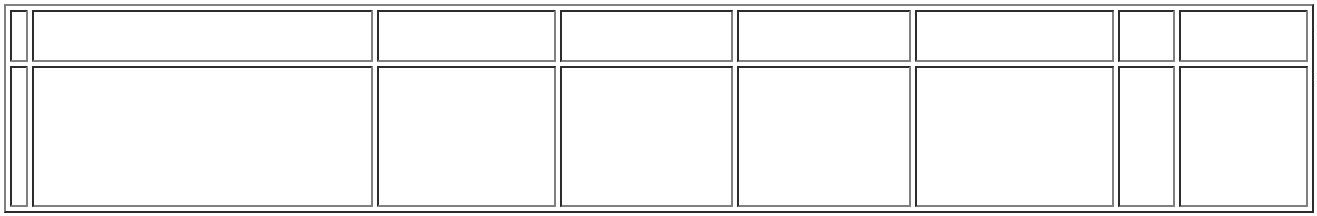 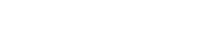 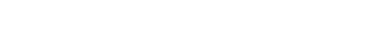 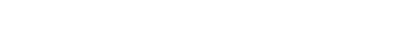 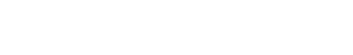 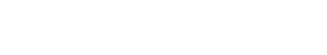 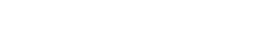 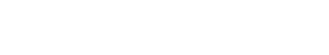 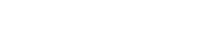 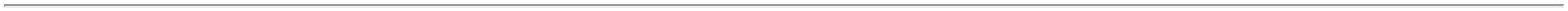 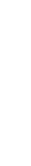 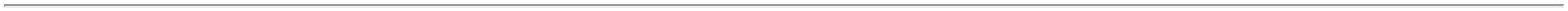 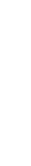 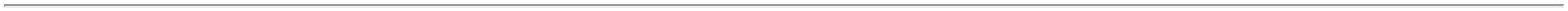 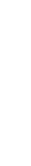 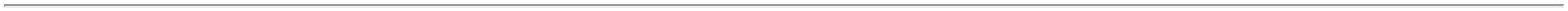 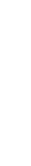 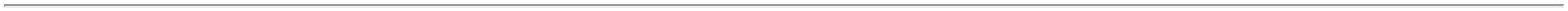 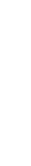 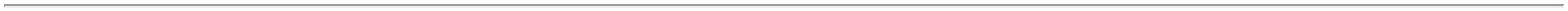 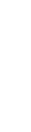 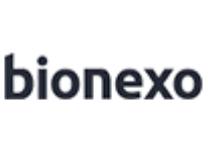 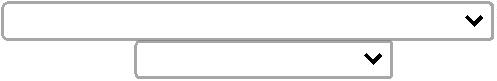 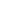 02/05/2023, 11:59Bionexo110 X 20 CM -CORTAG26/04/202309:03DISCO DE CORTEFINO 4.1/2X7/8 -> -DIAMETRO DODISCO 115MM4.1/2-DIAMETRO DOFURO 22.2MM7/8 -ESPESSURA DODISCO ENTRE11.0MM3/64 A.6MM1/16 -ROTACAOAPROXIMADAMENTE3.000 RPM -INDICADO PARAACABAMENTO EMACO. LIGAS DEACO. METAISFERROSOS. METAISNAO FERROSOS EACO INOXIDAVEL -O PRODUTO DEVESEGUIR AS1DaniellyEvelynDISCO DECORTE FINOMarleneCustodia DeAraujoPereira Da10 Unidade R$ 22,0000 CruzR$R$735585-AVULSAnull-4.1/2X7/8 -NORTON2,2000 0,0000Lagares26/04/202309:03ESPECIFICACOESDA ABNT NBR15230 E ASESPECIFICACOESDE SEGURANCA DAANSI B7.1 -MARCA/MODELO ATITULO DEREFERENCIACORTAG CODIGO61454. - UNIDADEDaniellyEvelynPereira DaCruzMarleneCustodia DeAraujo-DISCO DE LIXADISCO DE LIXAFLAP 7 GRAO 80R$R$R$161,500089552812382640358279544025644104------FLAP 7 GRAO 80AVULSAAVULSAAVULSAAVULSAAVULSAAVULSAnullnullnullnullnullnull------10 Unidade16,1500 0,0000-FERTAKDISCOLagares26/04/202309:03DaniellyEvelynPereira DaCruzDISCODIAMANTADOTURBO 4-1/2 X7/8GRANITO EMARMORE -UNIDADEDIAMANTADOTURBO 4-1/2X7/8 GRANITO EMARMORE -TIROLITMarleneCustodia DeAraujoR$R$R$139,500010 Unidade13,9500 0,0000Lagares26/04/202309:03DaniellyEvelynMarleneCustodia DeAraujoLAMINA DE SERRASTARRET -- LAMINAS DESERRA STARRET- STARRETIPereira Da10 Unidade R$ 97,0000 CruzR$R$101239,7000 0,0000UNIDADELagares26/04/202309:03DaniellyEvelynPARAFUSO AUTOBROCANTEFLANGEADO 4.2 XPARAFUSO AUTOBROCANTEFLANGEADO 4.2X 19MM - BLMarleneCustodia DeAraujoPereira Da500 Unidade R$ 65,0000 CruzR$R$1110,1300 0,000019MM - UNIDADELagares26/04/202309:03DaniellyEvelynPereira DaCruzPARAFUSOSEXTAVADO C/ROSCA SOBERBAPARAFUSOSEXTAVADO C/ROSCA SOBERBA5/1 - BELENUSMarleneCustodia DeAraujoR$R$100 Unidade R$ 60,00000,6000 0,00005/1 - UNIDADELagares26/04/202309:03DaniellyEvelynPereira DaCruzMarleneCustodia DeAraujoSILICONESILICONE INCOLORTUBO 280GR.R$R$R$158,0000INCOLOR TUBO210 Unidade15,8000 0,000080GR - REFOCLagares26/04/202309:03TotalParcial:R$22880.0880.013.251,5000Total de Itens da Cotação: 13Total de Itens Impressos: 13TotalGeral:R$13.251,5000Clique aqui para geração de relatório completo com quebra de páginahttps://bionexo.bionexo.com/jsp/RelatPDC/relat_adjudica.jsp2/2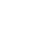 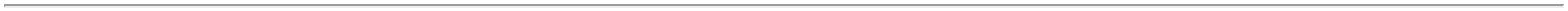 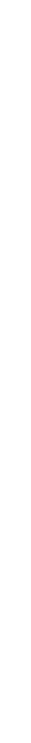 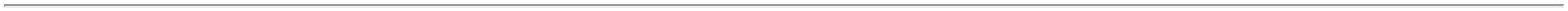 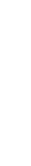 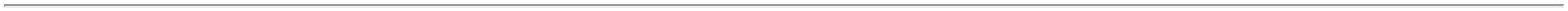 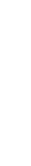 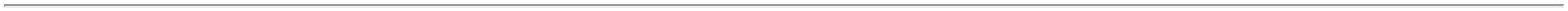 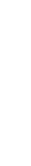 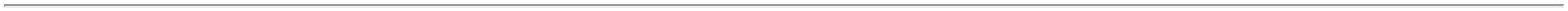 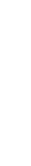 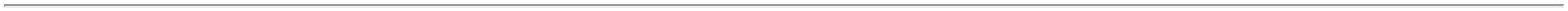 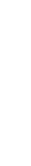 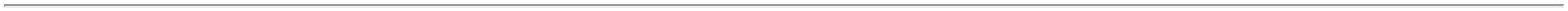 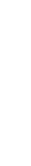 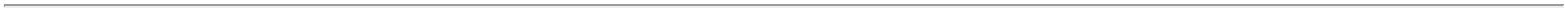 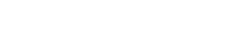 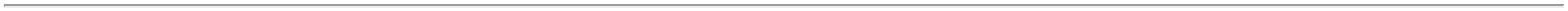 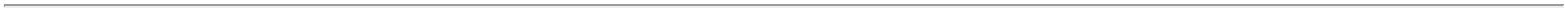 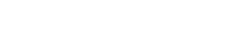 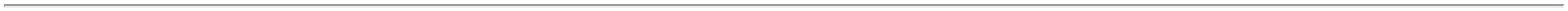 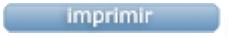 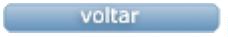 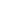 